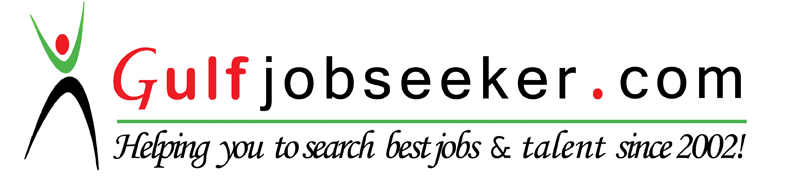 Whats app  Mobile:+971504753686 Gulfjobseeker.com CV No:259470E-mail: gulfjobseeker@gmail.comOBJECTIVETo obtain a position as an Optometrist  in the field that will enable me to use my educational background,medical skills, and experiance in the optometry field  by providing  and ensuring optimal patient care and vision care ,since I have got my Bachelor Degree in Optometry from Dijlah College University-Class 2015Also my work experience in Al Fallujah Hospital in the NICU and Emergency department as a Medical Assistant for 10 years ( 2005-present) after I have finished and got my High School Certificate Degree in Nursing in 2004.PERSONAL INFODate of birth: Jan 30th 1980Gender:  MaleMarital Status: MarriedEDUCATIONBachelor Degree in Optometry from Dijlah College University- (Class 2015)High School Certificate in Nursing- School of Nursing (1999-2003). JOB DESCREPTION communicating with patients to get detailed case historiesexamining the eyes of patients of all ages to detect signs of injury, disease, abnormality or vision defects, recognise diseases of the eye, such as glaucoma and cataract, as well as general health conditions such as diabetesbeing aware of signs and symptoms of general health conditions examining eyes and fitting spectacles or contact lensesoffering advice and reassurance about vision-related mattersoffering help and advice for patients choosing frames and lenseswriting referral communications to doctorsliaising with other medical practitioners and sometimes sharing the care of patients with chronic ophthalmic conditionsmeeting sales targets with regard to selling spectacles or contact lensesUndertaking continuing education and training.ExperienceMay, 2005 -Present Certified Skilled Nurse from City Health of Anbar-Iraq (2005-Present) first post in the NICU (neonatal intensive care unit) department at Al Fallujah Hospital, Al Fallujah, Iraq  for almost 10 years experienceResponsible for: Taking neonatal vital signs, as well as, applying  oxygen, ranging of drugs and injections (Local Anesthesia), using of IV medication administration and maintenance using cannulas, drawing blood, and various diagnostic procedures and ancillary tests (e.g., chemistry analysis, hematology, urinalysis and sigmoidoscopies). preparing patients for X-rays, taking electrocardiograms, removing sutures, changing dressingsExperience(6-12months) in 2004Joined the staff Nurse Accident and Emergency DepartmentResponsible for: Reacted calmly and effectively in emergency situations, and added the personal, caring touch that immediately put patients at ease by performing First Aid and CPR when needed.Computer  & Software Skills-Have an excellent computer skills and experience in:Windows XP and VistaITMicrosoft WordAccessPowerPoint and Excel [all versions].OTHER SKILLS- Interpersonal skills:Highly developed critical and analytical abilities.High-level organisational and time-management skills.Ability to work as part of a team.Hard worker and Work well under pressure.Efficient and self-motivated and open minded personality.Flexible, proactive, pleasant, trustworthy and diligentGood customer relations and problem solving skills*    Good In marketing service.                                                      Training CourseJoined the NICU Course certified by- The Jordanian Nursing Council in Collaboration with The World Health Organization /Iraqi Office in Amman- in Amman-Jordan as a trainee in NEONATAL CARE t for 2 weeks in July 2011 (16 contact hours)Joined the staff Nurse Accident and Emergency Department for (6-12 months) in 2004.Pre-graduation training at Al Fallujah Hospital -(2003-2004).LANGUAGESGood language skills – written and oral in Arabic and English languages.INTERESTS & ACTIVITIESSports ( Basket Ball , Tennis and body building )Writing  and Reading